Afdeling/Institution/Gruppe:______________________________________________________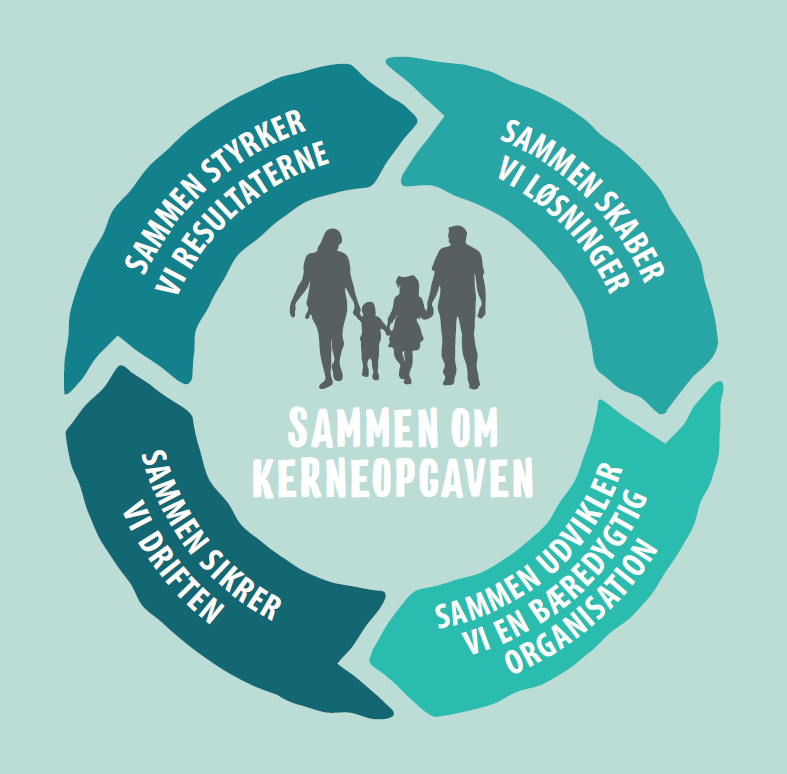 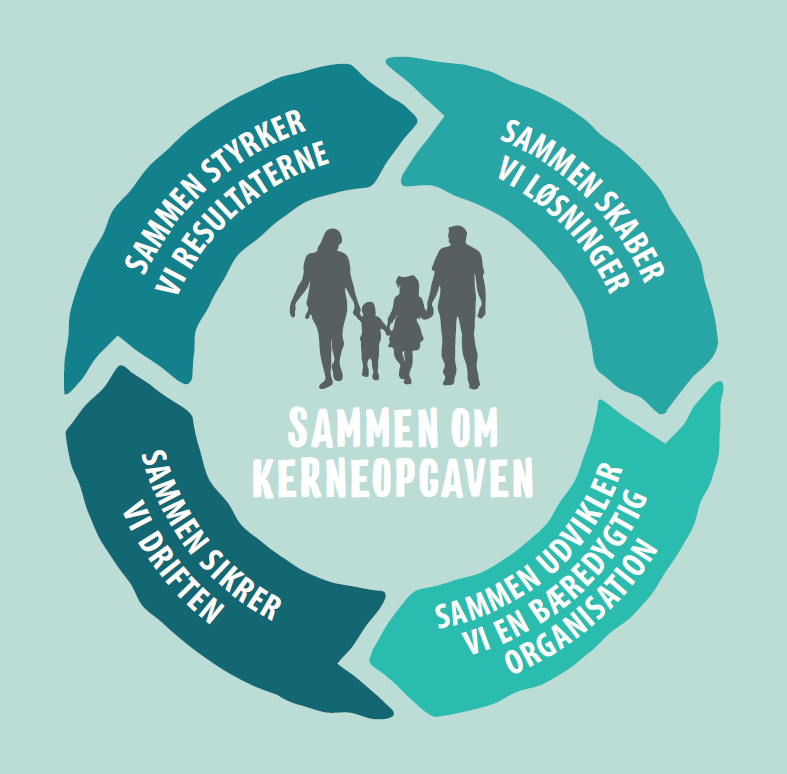 